Прием документов на отдых детей в загородных лагерях и детских санаториях в 2023 году начинается с 4 апреля 2023 годаЗаявления принимаются:в Управлении образования Администрации Сысертского городского округа по адресу г. Сысерть, ул. Свободы, 38, второй этаж по вторникам и четвергам с 8.00 до 17.00, перерыв с 12.00-13.00. Телефон для справок: 8(34374)7-14-09, 7-14-06.в Многофункциональных центрах Сысертского городского округа. Адреса и график работы можно уточнить по телефону 8 (343) 273-00-08, https://mfc66.ru/ 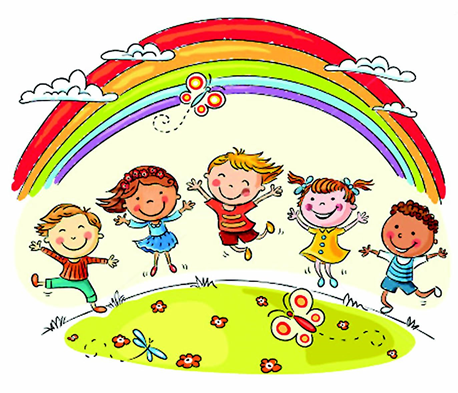 Принимается ПОЛНЫЙ пакет документов:К заявлению обязательно прилагаются следующие документы:- справка о регистрации по месту жительства (для детей, не достигших возраста 14-ти лет);- ксерокопия свидетельства о рождении или паспорта ребенка;- ксерокопия паспорта родителя (законного представителя);- ксерокопия СНИЛСа ребенка;- справка с места работы родителя (для работающих в государственной или муниципальной организации);- ксерокопия (оригинал) документа, подтверждающий наличие льгот;- справка для постановки ребенка в очередь за получением путевки в САНАТОРИЙ (Форма № 070/у -04) (только для санаторного лечения, справка берется у педиатра).